Mrs. L.A. Ruff, Clerk of the Council, 1st Floor, Street Parish Rooms, 6 Leigh Road,Street, Somerset    BA16 0HA                 	Tel.  07539 414205 OR 07502 501013 							 OR 07927 556387Email   street.parish@street-pc.gov.uk          Website   www.street-pc.gov.ukA MEETING OF THE POLICY AND FINANCE COMMITTEE WILL BE HELD VIRTUALLY USING ZOOM WITH REMOTE ATTENDANCE ON TUESDAY 12TH MAY 2020 AT 6 PMA MEETING OF THE COUNCIL WILL BE HELD VIRTUALLY USING ZOOM WITH REMOTE ATTENDANCE ON TUESDAY 19TH MAY 2020 AT 6 PMAN EXTRAORDINARY MEETING OF THE COUNCIL WILL BE HELD VIRTUALLY USING ZOOM WITH REMOTE ATTENDANCE ON TUESDAY 26TH MAY 2020 AT 6.30 PM TO CONSIDER AMENDMENTS TO APPLICATION NO. 2019/2946/OTS LAND WEST OF SOMERTON ROAD, STREET – AMENDMENT LETTER FROM PLANNING CONSULTANTS WYG – PLEASE CLICK THE LINK BELOW.IF ANY MEMBER OF THE PUBLIC OR PRESS WISH TO ASK A QUESTION AT ANY MEETING THEY SHOULD EMAIL THE PARISH CLERK AT LEAST 24 HRS BEFORE THE MEETING DATE – DETAILS ABOVE, TO RECEIVE ACCESS INFORMATION.THE MEETINGS WILL BE STREAMED LIVE ON YOUTUBE ON THE COUNCIL’S YOUTUBE CHANNEL – DETAILS TO FOLLOWAGENDAS AND MINUTES ARE AVAILABLE ON THE COUNCIL’S WEBSITEwww.street-pc.gov.uk 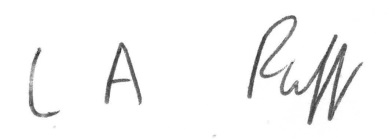 L.A. RuffParish Clerk04.05.2020